Sommet d’action politique des Prairies : inscrivez-vous !Du 25 au 28 janvier 2023Hôtel Marriott Downtown à CalgaryPourquoi y assister ?Pour apprendre de la bouche de spécialistes comme Angella MacEwan, économiste principale du SCFP, à démonter les arguments conservateurs sur l’inflation, les salaires et l’économie.Pour parfaire vos compétences grâce à une formation approfondie sur les éléments d’une campagne réussie.Pour en repartir inspiré(e) par les réussites présentées, les discours politiques et un fort sentiment de solidarité. Cet événement unique en son genre propose aux syndicalistes de l’Alberta, de la Saskatchewan et du Manitoba un forum pour tisser des liens et parfaire les compétences nécessaires à la lutte contre les lois anti-ouvrières et à l’élection de gouvernements pro-ouvriers. 
Inscrivez-vous avant le vendredi 6 janvier pour profiter du rabais pour inscription hâtive. Places limitées ! Lien pour les membres du SCFP 						Lien pour les non-membres du SCFPFAQOù à Calgary l’événement a-t-il lieu ?À l’hôtel Calgary Marriott Downtown
110, 9th Avenue SE
Calgary, AlbertaQuelle est la date limite d’inscription ?Inscription hâtive : 150 $ par personne avant le 6 janvier en fin de journée.À compter du 7 janvier, les frais passeront à 200 $ par personne. La date limite d’inscription est le 20 janvier 2023. Que comprennent les frais d’inscription ?En plus de notre incroyable programmation, les frais d’inscription incluent :Le déjeuner les 26, 27 et 28 janvierLe dîner les 26 et 27 janvierLe souper les 26 et 27 janvier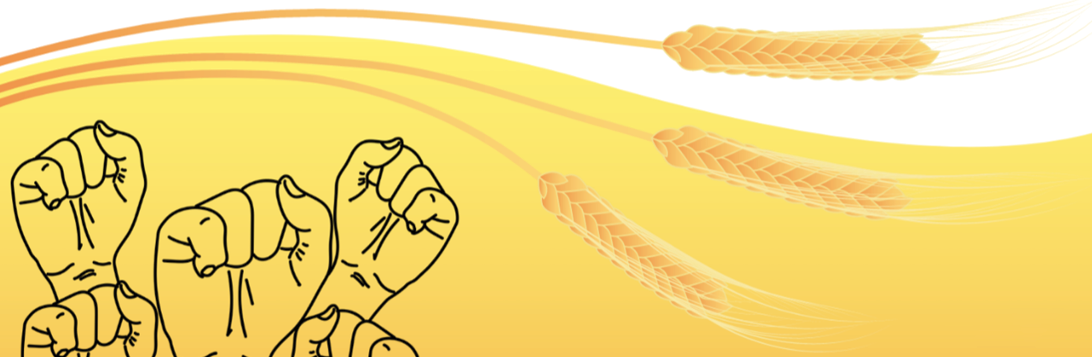 Y aura-t-il une garderie ?Nous proposons une garderie SUR PLACE. N’oubliez pas d’indiquer que vous en avez besoin lors de votre inscription.Comment effectuer une réservation à l’hôtel ?Pour réserver une chambre, contactez WE Travel.WE Travel : (888) 676-7747 ou (613) 232-9908Heures d’ouverture : du L au V de 8 h 30 à 16 h 30 HNE. Courriel : events@wetravel.netNom de l’activité : Sommet d’action politique des Prairies du SCFPVous pouvez aussi réserver votre chambre à l’aide du lien ci-dessous :https://wetravel.eventsair.com/cupe-prairies-political-action-summit-jan-2023/La chambre coûte 205 $ la nuitée + taxes et redevances applicables (frais Destination Marketing de 3 %, redevance Alberta Tourism de 4 % et TPS de 5 %).Y a-t-il une date limite pour réserver sa chambre ?La date limite pour réserver sa chambre est le 9 janvier 2023. La disponibilité et le tarif ne sont plus garantis après cette date. L’hôtel fera de son mieux pour vous accueillir.Que dois-je emporter ?Assurez-vous d’apporter des vêtements chauds, car nous donnerons une formation pratique sur le porte-à-porte.